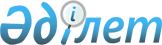 Мұғалжар аудандық мәслихатының 2024 жылғы 8 қаңтардағы № 163 "2024-2026 жылдарға арналған Талдысай ауылдық округ бюджетін бекіту туралы" шешіміне өзгерістер енгізу туралыАқтөбе облысы Мұғалжар аудандық мәслихатының 2024 жылғы 12 сәуірдегі № 197 шешімі
      Мұғалжар аудандық мәслихаты ШЕШІМ ҚАБЫЛДАДЫ:
      1. Мұғалжар аудандық мәслихатының "2024-2026 жылдарға арналған Талдысай ауылдық округ бюджетін бекіту туралы" 2024 жылғы 8 қаңтардағы № 163 шешіміне мынадай өзгерістер енгізілсін:
      1 тармақ жаңа редакцияда жазылсын:
      "1. 2024-2026 жылдарға арналған Талдысай ауылдық округ бюджеті тиісінше 1, 2 және 3 қосымшаларға сәйкес, оның ішінде, 2024 жылға мынадай көлемдерде бекітілсін:
      1) кірістер – 139 404 мың теңге:
      салықтық түсімдер – 6 698 мың теңге;
      салықтық емес түсімдер – 0 теңге;
      негізгі капиталды сатудан түсетін түсімдер –88 мың теңге;
      трансферттер түсімі – 132 618 мың теңге;
      2) шығындар – 140 272 мың теңге:
      3) таза бюджеттік кредиттеу – 0 теңге:
      бюджеттік кредиттер – 0 теңге;
      бюджеттік кредиттерді өтеу – 0 теңге;
      4) қаржы активтерімен операциялар бойынша сальдо – 0 теңге:
      қаржы активтерін сатып алу – 0 теңге;
      мемлекеттің қаржы активтерін сатудан түсетін түсімдер – 0 теңге;
      5) бюджет тапшылығы (профициті) – -868 мың теңге;
      6) бюджет тапшылығын қаржыландыру (профицитін пайдалану) – 868 мың теңге:
      қарыздар түсімі – 0 теңге;
      қарыздарды өтеу – 0 теңге;
      бюджет қаражатының пайдаланылатын қалдықтары –868 мың теңге.";
      көрсетілген шешімнің 1 қосымшасы осы шешімнің қосымшасына сәйкес жаңа редакцияда жазылсын.
      2. Осы шешім 2024 жылдың 1 қаңтарынан бастап қолданысқа енгізіледі. 2024 жылға арналған Талдысай ауылдық округ бюджеті
					© 2012. Қазақстан Республикасы Әділет министрлігінің «Қазақстан Республикасының Заңнама және құқықтық ақпарат институты» ШЖҚ РМК
				
      Мұғалжар аудандық мәслихатының төрағасы 

Б. Кадралин
Мұғалжар аудандық 
мәслихатының 2024 жылғы 
12 сәуірдегі № 197 шешіміне 
қосымшаМұғалжар аудандық 
мәслихатының 2024 жылғы 
8 қаңтардағы № 163 шешіміне 
1 қосымша
санаты
санаты
санаты
санаты
сомасы (мың теңге)
сыныбы
сыныбы
сыныбы
сомасы (мың теңге)
кіші сыныбы
кіші сыныбы
сомасы (мың теңге)
атауы
сомасы (мың теңге)
1. КІРІСТЕР
139 404
1
САЛЫҚТЫҚ ТҮСІМДЕР
6 698
01
Табыс салығы
3 200
2
Жеке табыс салығы
3 200
04
Меншікке салынатын салықтар
3 018
1
Мүлікке салынатын салықтар
15
3
Жер салығы
2
4
Көлік құралдарына салынатын салық
1 000
5
Бірыңғай жер салығы
2 001
05
Тауарларға, жұмыстарға және қызметтерге салынатын ішкі салықтар
480
3
Табиғи және басқа да ресурстарды пайдаланғаны үшін түсетін түсімдер
480
3
Негізгі капиталды сатудан түсетін түсімдер
88
03
Жердi және материалдық емес активтердi сату
88
1
Жерді сату
83
2
Материалдық емес активтерді сату
5
4
Трансферттердің түсімдері
132 618
02
Мемлекеттік басқарудың жоғары тұрған органдарынан түсетін трансферттер
132 618
3
Аудандардың (облыстық маңызы бар қаланың) бюджетінен трансферттер
132 618
функционалдық топ
функционалдық топ
функционалдық топ
функционалдық топ
функционалдық топ
сомасы (мың теңге)
кіші функция
кіші функция
кіші функция
кіші функция
сомасы (мың теңге)
бюджеттік бағдарламалардың әкiмшiсі
бюджеттік бағдарламалардың әкiмшiсі
бюджеттік бағдарламалардың әкiмшiсі
сомасы (мың теңге)
бағдарлама
бағдарлама
сомасы (мың теңге)
Атауы
сомасы (мың теңге)
ІІ. ШЫҒЫНДАР
140 272
01
Жалпы сипаттағы мемлекеттiк қызметтер
87 313
1
Мемлекеттiк басқарудың жалпы функцияларын орындайтын өкiлдi, атқарушы және басқа органдар
87 313
124
Аудандық маңызы бар қала, ауыл, кент, ауылдық округ әкімінің аппараты
87 313
001
Аудандық маңызы бар қала, ауыл, кент, ауылдық округ әкімінің қызметін қамтамасыз ету жөніндегі қызметтер
34 800
022
Мемлекеттік органдардың күрделі шығыстары
52 513
07
Тұрғын үй-коммуналдық шаруашылық
5 368
3
Елді мекендерді көркейту
5 368
124
Аудандық маңызы бар қала, ауыл, кент, ауылдық округ әкімінің аппараты
5 368
008
Елді мекендердегі көшелерді жарықтандыру
2500
011
Елді мекендерді абаттандыру мен көгалдандыру
2868
12
Көлiк және коммуникация
47 591
1
Автомобиль көлiгi
47 591
124
Аудандық маңызы бар қала, ауыл, кент, ауылдық округ әкімінің аппараты
47 591
013
Аудандық маңызы бар қалаларда, ауылдарда, кенттерде, ауылдық округтерде автомобиль жолдарының жұмыс істеуін қамтамасыз ету
15 073
045
Аудандық маңызы бар қалаларда, ауылдарда, кенттерде, ауылдық округтерде автомобиль жолдарын күрделі және орташа жөндеу
32 518
V. Бюджет тапшылығы (профициті)
-868
VI. Бюджет тапшылығын қаржыландыру (профицитін пайдалану)
868
8
Бюджет қаражатының пайдаланылатын қалдықтары
868
01
Бюджет қаражаты қалдықтары
868
1
Бюджет қаражатының бос қалдықтары
868
01
Бюджет қаражатының бос қалдықтары
868